ADDENDUM B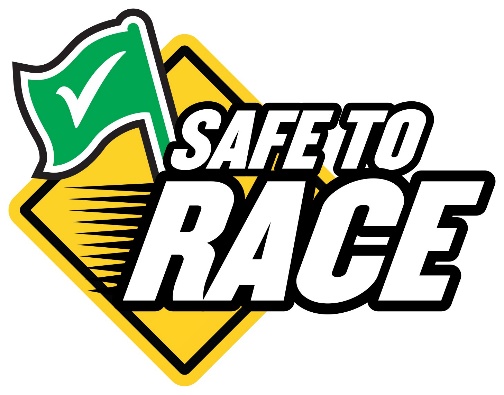 BEST PRACTICES: AMA RACING EVENTSTo address COVID-19 challenges at motorcycle events and instill confidence in racers, fans, staff and authorities, experienced members of the motorsports industry pooled their collective knowledge to develop best practices to allow racetracks of all sizes, nationwide, to resume limited operations in accordance with current health and safety standards for social distancing. Protocols were based on current information from the CDC and WHO, and in collaboration with a variety of American racing organizations across many states.  Based on the government’s stated phased-in approach to the return to business, the best practices developed by the Safe-to-Race Task Force are designed specifically to comply the phased-in approach.To accomplish this goal, events will initially be restricted to single or multi-day practice events, the number of event staff and participants will be limited, social distancing guidelines will be enforced, staff will be tested for elevated temperatures, PPE will be required in accordance with CDC guidelines, fixed seating areas will be restricted and/or eliminated, food and merchandise sales will be limited, and health and safety messaging will be prominent throughout the facility.With confirmation of local EMS and Emergency Room capabilities to transport and treat riders if needed, Organizer is ready to host events in accordance with local, state and federal regulations using the following best practices.  We look forward to working with our local health officials to safely return to the racetrack.Name of Racetrack: 	Location of Track:	Proposed Event Date:	 Length:	Organizer Health Executive In-Charge (HEIC): 	Email:	
Cell: 	# PARTICIPANTS ADMITTED:  ______________As authorized by health officials and in accordance with 6-foot social distancing guidelines and venue capacity ratiosALL EVENTS:Social distancing is key.  All protocols are designed with that mission in mind.  Use signage and P.A. announcements on-site to continually reinforce that mission.Pre-event online messaging will be used to educate participants about social distancing and reminding them to stay home if symptomaticStaff will be screened for symptoms prior to each event.A ready supply of PPE will be available:  masks, gloves, hand sanitizers, soap, thermometers.Staff members to wear masks and gloves.All doors, windows, workstations, equipment and portable restrooms sanitized before, during and after an event.Hand sanitizer stations located near portable restroomsHand sanitizer located at all staff workstationsSINGLE-DAY EVENT:In addition to the above best practices for All Events, the following will be implemented for Single-Day events:Front Gate Admission:Drive-through entrance only; participants remain in vehicleStaff required to wear face shield and glovesUse of hand sanitizer and/or glove change after each vehicleGuests will be given a handout with the release of liability printed one side and social distancing, safe hygiene practices and facility rules on the reverse.eTickets scanned to validate, hands-free credit card payments or exact cash only acceptedProminent release of liability signage placement; No signature required for releases (if approved by insurance provider)Open to the public 2 hours before start time for setup and registrationFacility must empty 1 hour after the last on-track activityPaddock Parking:Vehicles must park leaving no less than 10 feet apart on all sidesParking will be monitored and enforced throughout day by staffGuests will be instructed to remain in their chosen pit area unless going to/from registration, concessions or the racetrackNo overnight campingRider Registration:Advance registration encouragedMarked line positions 6 feet apartDesignated Advance and On-Site registration windowsPlexiglass or other suitable barrier separating clerks and ridersHand sanitizers inside and outside of windowRider required to sign only one release for the yearRider must use own pen; pens will not be shared or reusedOn-site registration available with safety precautions in place to limit staff/rider interactionCredit card sales encouraged with chip reader to eliminate requirement of signature; receipts will not be givenCash sales require exact change unless sanitized money availableStaging Area/Track Entrance:No close contact requiredLimited to rider and mechanic only.  No other support crew.  Mechanic must wear maskRiders must be in full gear, including helmetRider and mechanic must remain with the motorcycleRiders called one at a time to their staging position; positions are numbered with ample space for separationEMT/Security:EMT and ALS unit onsite, equipped with PPEMedical quarantine or isolation tent not necessary due to 1-day eventSymptomatic persons will be asked to leaveSecurity will enforce parking restrictionsFood & Beverage: (if permitted)Follow all local health department requirementsMarked 6-foot gaps between patronsCredit card and exact cash sales only; no receipts for credit card salesPlexiglass or other suitable barrier separating staff and customersHand sanitizers inside and outside of windowPre-packaged food only; no self-serve areasCondiments and napkins given directly to customers upon request onlyMULTI-DAY EVENTS:In addition to the above best practices for All Events, the following practices will be implemented for Multi-Day events:Front Gate Admission:Drive-through entrance only; participants remain in vehicleStaff required to wear face shield and glovesUse of hand sanitizer and/or glove change after each vehicleGuests will be given a handout with the release of liability printed one side and social distancing, safe hygiene practices and facility rules on the reverse.eTickets scanned to validate, hands-free credit card payments or exact cash only acceptedProminent release of liability signage placement; No signature required for releasesOpen to the public 2 hours before start time for setup and registrationFacility must empty 1 hour after the last on-track activityPaddock Parking:Vehicles must park leaving no less than 10 feet apart on all sidesParking will be monitored and enforced throughout day by staffGuests will be instructed to remain in their chosen pit area unless going to/from registration, concessions or the racetrackCamping spaces will be marked with a 20-foot width per RVCampfires not permitted, as they tend to attract groupsCampers should remain in designated camping area at night and avoid roaming or visitingNo evening extra-curricular activities: i.e., kids’ activities, promotional activitiesRider Registration:Advance registration encouragedMarked line positions 6 feet apartDesignated Advance and On-Site registration windowsPlexiglass or other suitable barrier separating clerks and ridersHand sanitizers inside and outside of windowRider required to sign only one release for the yearRider must use own pen; pens will not be shared or reusedOn-site registration available with safety precautions in place to limit staff/rider interactionCredit card sales encouraged with chip reader to eliminate requirement of signature; receipts will not be givenCash sales require exact change unless sanitized money availableStaging Area/Track Entrance:No close contact requiredLimited to rider and mechanic only.  No other support crew.  Mechanic must wear maskRiders must be in full gear, including helmetRider and mechanic must remain with the motorcycleRiders called one at a time to their staging position; positions are numbered with ample space for separationEMT/Security:EMT and ALS unit onsite, equipped with PPEMedical quarantine or isolation tent not necessary due to 1-day eventMedical Action Plan with isolation tent for suspected COVID-19 will be implementedSecurity will enforce parking restrictionsFood & Beverage: (if permitted)Follow all local health department requirementsMarked 6-foot gaps between patronsCredit card and exact cash sales only; no receipts for credit card salesPlexiglass or other suitable barrier separating staff and customersHand sanitizers inside and outside of windowPre-packaged food only; no self-serve areasCondiments and napkins given directly to customers upon request onlyCOMPETITION EVENTSIn addition to the above best practices for All/Single/Multi-Day Events, the following practices will be implemented for Competition events:Competition Rules will be modified to meet social distancing guidelines Mechanics Area will be closedNo autograph sessionsRiders Meetings will be conducted by FM transmitterNo opening ceremony other than prayer and National AnthemStart Line limited to rider and mechanic only; Mechanic must wear maskPurse earnings or pay-offs will be mailed or made by direct deposit only.  No payoffs on-siteResults will be posted online and in different locations around facility to avoid congregatingNo podium celebrations or interviewsSafety teams and EMTs only permitted to tend to injured riders; no track crew, family members or friends